2. pielikums Ministru kabineta 2016. gada 8. marta noteikumiem Nr. 146Patentu valdei(vārds,  uzvārds)(personas  kods)iesniegumsprofesionālo patentpilnvarnieku kvalifikācijas eksāmena kārtošanaiLūdzu atļaut  man kārtot  profesionālo patentpilnvarnieku kvalifikācijas eksāmenu 20 	. gada 	. 	šādā(-ās) specializācijā(-ās) (vajadzīgo atzīmēt ar X): patenti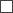  preču zīmes dizainparaugiApliecinu, ka man ir valsts valodas un šādu svešvalodu (norādīt vismaz divas svešvalodas) zināšanas, kas pietiekamas profesionālai sadarbībai ar Latvijas un ārvalstu personām un institūcijām: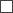 Manas tiesības pretendēt uz iekļaušanu profesionālo patentpilnvarnieku sarakstā saskaņā ar Rūpnieciskā īpašuma institūciju un procedūru likuma 121. panta otro daļu apliecina:pilsonībapielikumā pievienotie dokumenti Sarakstei un saziņai norādu:pasta adresi(adresāts, adrese, pasta indekss)elektroniskā pasta adresitālruņa numurufaksa numuru Pielikumā:Tāda dokumenta kopija, kurš apliecina valsts valodas prasmes augstākajā līmenī atbilstoši Valsts valodaslikuma prasībām (ja vispārējās  izglītības  programma nav apgūta latviešu valodā), uz 	lp.Izglītību apliecinošu dokumentu kopijas uz	lp.Darba pieredzi apliecinošu dokumentu kopijas uz	lp.Apliecinu iesniegto ziņu patiesumu.(vieta)	(datums*)	(pretendenta paraksts*)Piezīme. * Dokumenta rekvizītus "datums" un "pretendenta paraksts" neaizpilda, ja dokuments ir sagatavots atbilstoši normatīvajiem aktiem par elektronisko dokumentu noformēšanu.